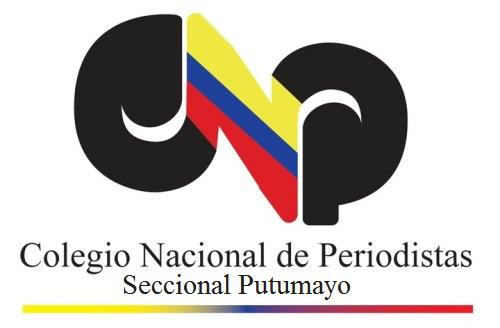 Profesionalización de Periodistas PutumayoInformación PreviaNombres y Apellidos : C.C. No. 			Expedida en :Fecha de Nacimiento :				Lugar :Celular :			Fijo :			Correo :Estudios Primarios :							Años :Estudios Secundarios : 							Años :Estudios Universitarios :Otros :Experiencia en Medios de Comunicación :Observaciones :Enviar a : Colegio Nacional de Periodistas – Seccional PutumayoSecretario : Jorge E. Kuarane-Mail :